                                                                               11.10.2022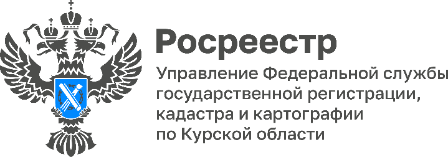 В Курской области 11 социальных объектов поставлено на кадастровый учетС начала октября 2022 года Курский Росреестр поставил на кадастровый учет 11 новых социально – значимых объектов недвижимости -  фельдшерско-акушерские пункты (ФАП). Из них 7 расположены в селах и деревнях Конышевского района и 4 в Советском районе Курской области.«Управление Росреестра уделяет особое внимание постановке на кадастровый учет и регистрации прав объектов здравоохранения и принимает все необходимые меры по оформлению их в максимально короткие сроки», - отметил заместитель руководителя Управления Росреестра по Курской области Александр Емельянов.Новые объекты представляют собой одноэтажные здания, площадь каждого из которых составляет 62 кв. м. Все ФАПы оснащены необходимым оборудованием для оказания пациентам плановой, неотложной и экстренной помощи. «ФАП является первичным (доврачебным) звеном здравоохранения в сельской местности. Открытие ФАПов позволит улучшить качество и доступность первичной медико-санитарной помощи сельскому населению», – отметила заместитель директора, главный технолог Кадастровой палаты Курской области Людмила Иванова. 